1.pielikumsMinistru kabineta2011.gada 16.augusta  noteikumiem Nr.650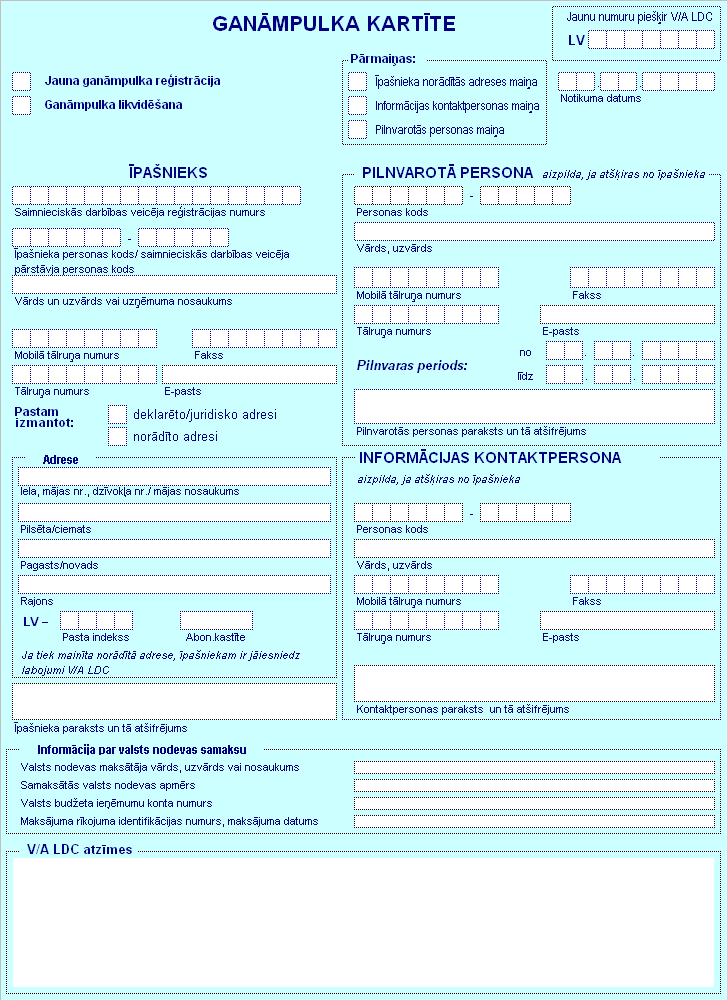 Piezīme. Rekvizītu "paraksts" neaizpilda, ja elektroniskais dokuments ir sagatavots atbilstoši normatīvajiem aktiem par elektronisko dokumentu noformēšanu.